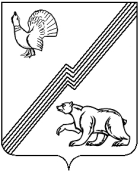 АДМИНИСТРАЦИЯ ГОРОДА ЮГОРСКАХанты-Мансийского автономного округа-ЮгрыПОСТАНОВЛЕНИЕот  16 февраля 2023 года                                                                             № 202-пОб утверждении Перечня органов и организаций, с которыми подлежат согласованию проекты организации дорожного движения,разрабатываемые для автомобильных дорог местного значения либо их участков, расположенных в границах муниципального образования город ЮгорскВ соответствии с федеральными законами от 29.12.2017 №443-ФЗ                  «Об организации дорожного движения в Российской Федерации и о внесении изменений в отдельные законодательные акты Российской Федерации»,                 от 06.10.2003 № 131-ФЗ «Об общих принципах организации местного самоуправления в Российской Федерации», руководствуясь Уставом города Югорска:1. Установить перечень органов и организаций, с которыми            подлежат согласованию проекты организации дорожного движения, разрабатываемые для автомобильных дорог местного значения либо их участков, расположенных в границах муниципального образования город Югорск.2. Опубликовать постановление в официальном печатном издании города Югорска и разместить на официальном сайте органов местного самоуправления города Югорска.3. Настоящее постановление вступает в силу после его подписания.4. Контроль за выполнением постановления возложить на заместителя главы города – директора Департамента жилищно-коммунального и строительного комплекса Р.А. Ефимова.Исполняющий обязанностиглавы города Югорска                                                                   Л.И. НосковаПриложениек постановлению администрации города Югорскаот  16 февраля 2023 года  №202-пПереченьорганов и организаций, с которыми подлежат согласованию проекты организации дорожного движения, разрабатываемые для автомобильных дорог местного значения либо их участков, расположенных в границах муниципального образования город ЮгорскОтдел государственной инспекции безопасности дорожного движения отдела министерства внутренних дел по городу Югорску.